MRS. FOREMAN’S WEEKLY AGENDA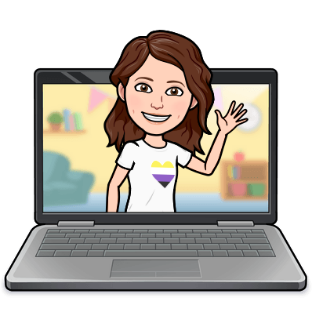 This is the exact agenda that your students will see in my classroom. They are to write this agenda (they only what is in black and red) as soon as they enter my classroom, in their student planner.  This is the same procedure that all of the 6th grade Team 2 core teachers follow. Other colors shown on agenda represent further information for students/parents, but students are not required to write this information in their agendas.If you have any questions, please feel free to email me at savannah.foreman@cpsb.org and I will do my best to get back to you by the end of that same school day. If you happen to email me at the end of the school day, please note that it may not be until the following school day that I get back to you. Emails sent on the weekend will not be answered until the start of the next school week.MONDAY,8/30TUESDAY,8/31WEDNESDAY,9/1THURSDAY,9/2FRIDAY,9/3CLASS WORK:No School due to Hurricane IdaBell ringers 1&2Hatchet Lesson 6: Characterization and Word Study1. Read Ch.5 2. Answer questions with handoutBell ringers 1&2Hatchet Lesson 7:Diction and Characterization1. Review Ch.52. Diction notes3. Continue questions with CER responseBell ringers 1&2Hatchet Lesson 8 Part 1:Comparing/Contrasting Literary Texts and Nonfiction1. Read “What Would Peter Do” and summarize as a class and discussBell ringers 1&2Hatchet Lesson 8 Part 2:Comparing/Contrasting Literary Texts and Nonfiction1. Compare/contrast advice from “WWPD?” to the way Brian reacts in HatchetHOMEWORK:*any classwork not completed is homework unless noted *any classwork not completed is homework unless noted -complete Julius Caesar paragraph from last week if not yet finished. Turn in tomorrow.*any classwork not completed is homework unless noted *any classwork not completed is homework unless noted *any classwork not completed is homework unless noted Have a wonderful weekend! 